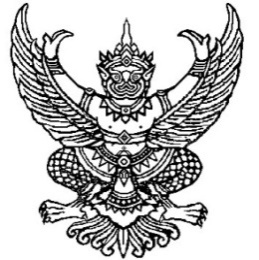 ที่ มท ๐๘10.6/ว  	กรมส่งเสริมการปกครองท้องถิ่น	ถนนนครราชสีมา เขตดุสิต กทม. ๑๐3๐๐ 			                             กุมภาพันธ์  2566เรื่อง  ขอความร่วมมือแสดงความคิดเห็นเกี่ยวกับร่างพระราชบัญญัติการฌาปนกิจสงเคราะห์ (ฉบับที่...) พ.ศ. ...เรียน  ผู้ว่าราชการจังหวัด ทุกจังหวัดสิ่งที่ส่งมาด้วย  สำเนาหนังสือกรมกิจการสตรีและสถาบันครอบครัว ด่วนมาก ที่ พม 0505/458  ลงวันที่ 6 กุมภาพันธ์ 2566						จำนวน 1 ชุดด้วยกรมส่งเสริมการปกครองท้องถิ่นได้รับแจ้งจากกรมกิจการสตรีและสถาบันครอบครัวว่า                    ได้แก้ไขเพิ่มเติมกฎหมายว่าด้วยการฌาปนกิจสงเคราะห์ โดยพระราชบัญญัติหลักเกณฑ์การจัดทำร่างกฎหมาย                        และการประเมินผลสัมฤทธิ์ของกฎหมาย พ.ศ. 2562 มาตรา 13 กำหนดให้หน่วยงานของรัฐที่ต้องการแก้ไขกฎหมายดำเนินการรับฟังความคิดเห็นผ่านระบบกลาง และจะใช้วิธีการอย่างหนึ่งหรือหลายวิธีก็ได้ ในการนี้ จึงขอความร่วมมือองค์กรปกครองส่วนท้องถิ่นร่วมแสดงความคิดเห็น และประชาสัมพันธ์เชิญชวนกรรมการและเจ้าหน้าที่ของสมาคม        ฌาปนกิจสงเคราะห์ สมาชิกสมาคมฌาปนกิจสงเคราะห์ ทายาทผู้ได้รับเงินสงเคราะห์ และประชาชนผู้สนใจ ร่วมแสดงความคิดเห็นต่อร่างพระราชบัญญัติการฌาปนกิจสงเคราะห์ (ฉบับที่...) พ.ศ. ... ผ่านระบบกลางทางกฎหมาย http://www.law.go.th หรือระบบสารสนเทศกรมกิจการสตรีและสถาบันครอบครัว http://www.dwf.go.th                  หรือรับฟังความคิดเห็นผ่านช่องทางคิวอาร์โค้ด ระหว่างวันที่ 13 กุมภาพันธ์ 2566 ถึงวันที่ 14 มีนาคม 2566 	กรมส่งเสริมการปกครองท้องถิ่น ขอความร่วมมือจังหวัดแจ้งองค์กรปกครองส่วนท้องถิ่นร่วมแสดงความคิดเห็น พร้อมทั้งประชาสัมพันธ์เชิญชวนกรรมการและเจ้าหน้าที่ของสมาคมฌาปนกิจสงเคราะห์ สมาชิกสมาคมฌาปนกิจสงเคราะห์ ทายาทผู้ได้รับเงินสงเคราะห์ และประชาชนผู้สนใจ แสดงความคิดเห็น            ต่อร่างพระราชบัญญัติการฌาปนกิจสงเคราะห์ (ฉบับที่...) พ.ศ. ... รายละเอียดปรากฏตามสิ่งที่ส่งมาด้วย		จึงเรียนมาเพื่อโปรดพิจารณาขอแสดงความนับถืออธิบดีกรมส่งเสริมการปกครองท้องถิ่น